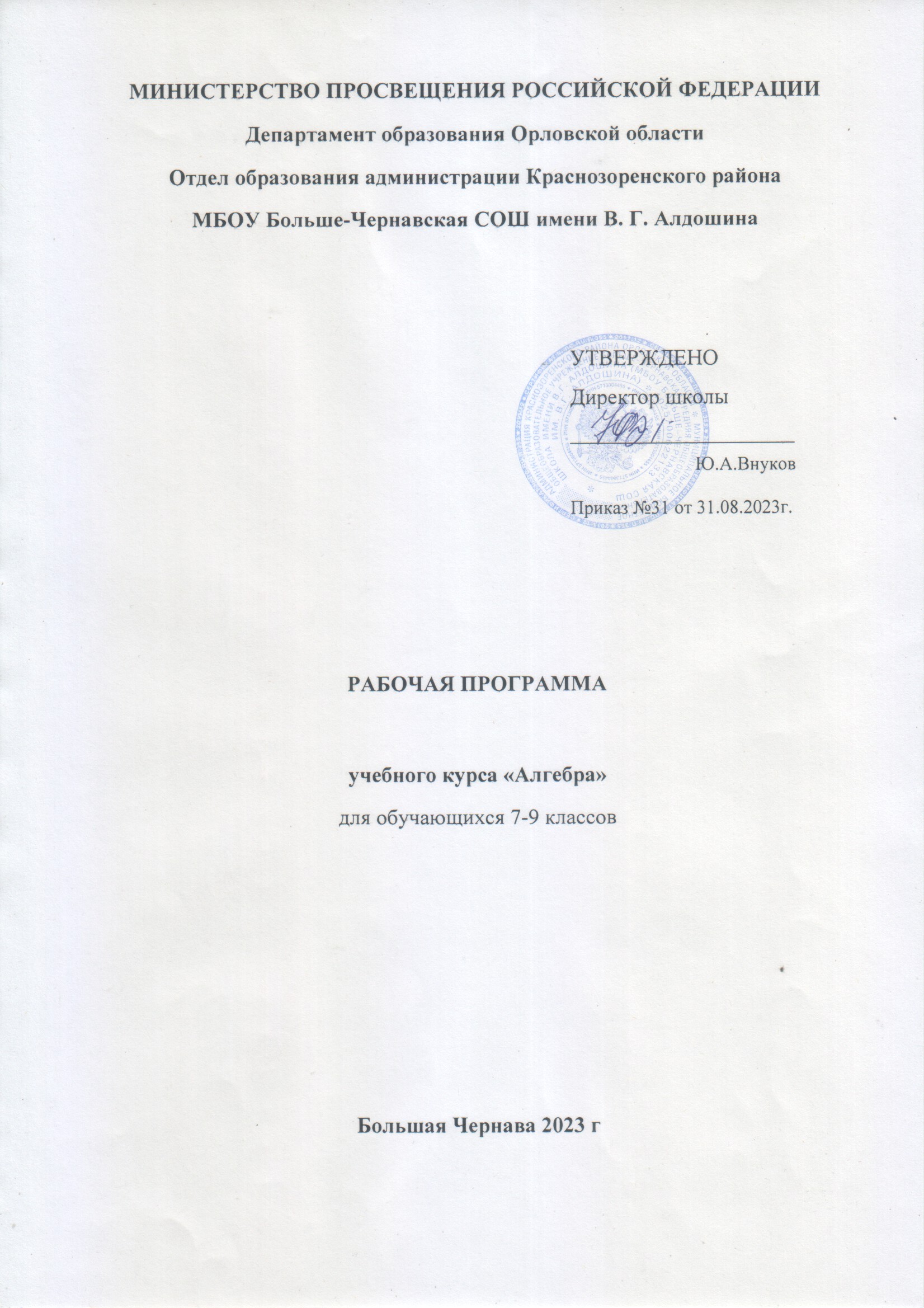 ПОЯСНИТЕЛЬНАЯ ЗАПИСКААлгебра является одним из опорных курсов основного общего образования: она обеспечивает изучение других дисциплин, как естественно-научного, так и гуманитарного циклов, её освоение необходимо для продолжения образования и в повседневной жизни. Развитие у обучающихся научных представлений о происхождении и сущности алгебраических абстракций, способе отражения математической наукой явлений и процессов в природе и обществе, роли математического моделирования в научном познании и в практике способствует формированию научного мировоззрения и качеств мышления, необходимых для адаптации в современном цифровом обществе. Изучение алгебры обеспечивает развитие умения наблюдать, сравнивать, находить закономерности, требует критичности мышления, способности аргументированно обосновывать свои действия и выводы, формулировать утверждения. Освоение курса алгебры обеспечивает развитие логического мышления обучающихся: они используют дедуктивные и индуктивные рассуждения, обобщение и конкретизацию, абстрагирование и аналогию. Обучение алгебре предполагает значительный объём самостоятельной деятельности обучающихся, поэтому самостоятельное решение задач является реализацией деятельностного принципа обучения.В структуре программы учебного курса «Алгебра» для основного общего образования основное место занимают содержательно-методические линии: «Числа и вычисления», «Алгебраические выражения», «Уравнения и неравенства», «Функции». Каждая из этих содержательно-методических линий развивается на протяжении трёх лет изучения курса, взаимодействуя с другими его линиями. В ходе изучения учебного курса обучающимся приходится логически рассуждать, использовать теоретико-множественный язык. В связи с этим в программу учебного курса «Алгебра» включены некоторые основы логики, представленные во всех основных разделах математического образования и способствующие овладению обучающимися основ универсального математического языка. Содержательной и структурной особенностью учебного курса «Алгебра» является его интегрированный характер.Содержание линии «Числа и вычисления» служит основой для дальнейшего изучения математики, способствует развитию у обучающихся логического мышления, формированию умения пользоваться алгоритмами, а также приобретению практических навыков, необходимых для повседневной жизни. Развитие понятия о числе на уровне основного общего образования связано с рациональными и иррациональными числами, формированием представлений о действительном числе. Завершение освоения числовой линии отнесено к среднему общему образованию.Содержание двух алгебраических линий – «Алгебраические выражения» и «Уравнения и неравенства» способствует формированию у обучающихся математического аппарата, необходимого для решения задач математики, смежных предметов и практико-ориентированных задач. На уровне основного общего образования учебный материал группируется вокруг рациональных выражений. Алгебра демонстрирует значение математики как языка для построения математических моделей, описания процессов и явлений реального мира. В задачи обучения алгебре входят также дальнейшее развитие алгоритмического мышления, необходимого, в частности, для освоения курса информатики, и овладение навыками дедуктивных рассуждений. Преобразование символьных форм способствует развитию воображения, способностей к математическому творчеству.Содержание функционально-графической линии нацелено на получение обучающимися знаний о функциях как важнейшей математической модели для описания и исследования разнообразных процессов и явлений в природе и обществе. Изучение материала способствует развитию у обучающихся умения использовать различные выразительные средства языка математики – словесные, символические, графические, вносит вклад в формирование представлений о роли математики в развитии цивилизации и культуры.Согласно учебному плану в 7–9 классах изучается учебный курс «Алгебра», который включает следующие основные разделы содержания: «Числа и вычисления», «Алгебраические выражения», «Уравнения и неравенства», «Функции».‌На изучение учебного курса «Алгебра» отводится 306 часов: в 7 классе – 102 часа (3 часа в неделю), в 8 классе – 102 часа (3 часа в неделю), в 9 классе – 102 часа (3 часа в неделю).Содержание рабочей программы ориентировано на использование учебников авторов: Макарычев Ю.Н., Миндюк Н.Г., Нешков К.И. и др./ Под ред. Теляковского С.А. Математика. Алгебра. 7,8,9 класс. Базовый уровень; АО "Издательство "Просвещение", 2023 год.15-е издание, переработанное.СОДЕРЖАНИЕ ОБУЧЕНИЯ7 КЛАССЧисла и вычисленияДроби обыкновенные и десятичные, переход от одной формы записи дробей к другой. Понятие рационального числа, запись, сравнение, упорядочивание рациональных чисел. Арифметические действия с рациональными числами. Решение задач из реальной практики на части, на дроби.Степень с натуральным показателем: определение, преобразование выражений на основе определения, запись больших чисел. Проценты, запись процентов в виде дроби и дроби в виде процентов. Три основные задачи на проценты, решение задач из реальной практики.Применение признаков делимости, разложение на множители натуральных чисел.Реальные зависимости, в том числе прямая и обратная пропорциональности.Алгебраические выраженияПеременные, числовое значение выражения с переменной. Допустимые значения переменных. Представление зависимости между величинами в виде формулы. Вычисления по формулам. Преобразование буквенных выражений, тождественно равные выражения, правила преобразования сумм и произведений, правила раскрытия скобок и приведения подобных слагаемых.Свойства степени с натуральным показателем.Одночлены и многочлены. Степень многочлена. Сложение, вычитание, умножение многочленов. Формулы сокращённого умножения: квадрат суммы и квадрат разности. Формула разности квадратов. Разложение многочленов на множители.Уравнения и неравенстваУравнение, корень уравнения, правила преобразования уравнения, равносильность уравнений.Линейное уравнение с одной переменной, число корней линейного уравнения, решение линейных уравнений. Составление уравнений по условию задачи. Решение текстовых задач с помощью уравнений.Линейное уравнение с двумя переменными и его график. Система двух линейных уравнений с двумя переменными. Решение систем уравнений способом подстановки. Примеры решения текстовых задач с помощью систем уравнений.ФункцииКоордината точки на прямой. Числовые промежутки. Расстояние между двумя точками координатной прямой.Прямоугольная система координат, оси Ox и Oy. Абсцисса и ордината точки на координатной плоскости. Примеры графиков, заданных формулами. Чтение графиков реальных зависимостей. Понятие функции. График функции. Свойства функций. Линейная функция, её график. График функции y = |x|. Графическое решение линейных уравнений и систем линейных уравнений.8 КЛАССЧисла и вычисленияКвадратный корень из числа. Понятие об иррациональном числе. Десятичные приближения иррациональных чисел. Свойства арифметических квадратных корней и их применение к преобразованию числовых выражений и вычислениям. Действительные числа.Степень с целым показателем и её свойства. Стандартная запись числа.Алгебраические выраженияКвадратный трёхчлен, разложение квадратного трёхчлена на множители.Алгебраическая дробь. Основное свойство алгебраической дроби. Сложение, вычитание, умножение, деление алгебраических дробей. Рациональные выражения и их преобразование.Уравнения и неравенстваКвадратное уравнение, формула корней квадратного уравнения. Теорема Виета. Решение уравнений, сводящихся к линейным и квадратным. Простейшие дробно-рациональные уравнения.Графическая интерпретация уравнений с двумя переменными и систем линейных уравнений с двумя переменными. Примеры решения систем нелинейных уравнений с двумя переменными.Решение текстовых задач алгебраическим способом.Числовые неравенства и их свойства. Неравенство с одной переменной. Равносильность неравенств. Линейные неравенства с одной переменной. Системы линейных неравенств с одной переменной.ФункцииПонятие функции. Область определения и множество значений функции. Способы задания функций.График функции. Чтение свойств функции по её графику. Примеры графиков функций, отражающих реальные процессы.Функции, описывающие прямую и обратную пропорциональные зависимости, их графики. Функции y = x2, y = x3, y = √x, y=|x|. Графическое решение уравнений и систем уравнений.9 КЛАССЧисла и вычисленияРациональные числа, иррациональные числа, конечные и бесконечные десятичные дроби. Множество действительных чисел, действительные числа как бесконечные десятичные дроби. Взаимно однозначное соответствие между множеством действительных чисел и координатной прямой.Сравнение действительных чисел, арифметические действия с действительными числами.Размеры объектов окружающего мира, длительность процессов в окружающем мире.Приближённое значение величины, точность приближения. Округление чисел. Прикидка и оценка результатов вычислений.Уравнения и неравенстваЛинейное уравнение. Решение уравнений, сводящихся к линейным.Квадратное уравнение. Решение уравнений, сводящихся к квадратным. Биквадратное уравнение. Примеры решения уравнений третьей и четвёртой степеней разложением на множители.Решение дробно-рациональных уравнений. Решение текстовых задач алгебраическим методом.Уравнение с двумя переменными и его график. Решение систем двух линейных уравнений с двумя переменными. Решение систем двух уравнений, одно из которых линейное, а другое – второй степени. Графическая интерпретация системы уравнений с двумя переменными.Решение текстовых задач алгебраическим способом.Числовые неравенства и их свойства.Решение линейных неравенств с одной переменной. Решение систем линейных неравенств с одной переменной. Квадратные неравенства. Графическая интерпретация неравенств и систем неравенств с двумя переменными.ФункцииКвадратичная функция, её график и свойства. Парабола, координаты вершины параболы, ось симметрии параболы.Графики функций: y = kx, y = kx + b, y = k/x, y = x3, y = √x, y = |x| и их свойства.Числовые последовательности и прогрессииПонятие числовой последовательности. Задание последовательности рекуррентной формулой и формулой n-го члена.Арифметическая и геометрическая прогрессии. Формулы n-го члена арифметической и геометрической прогрессий, суммы первых n членов.Изображение членов арифметической и геометрической прогрессий точками на координатной плоскости. Линейный и экспоненциальный рост. Сложные проценты.ПЛАНИРУЕМЫЕ РЕЗУЛЬТАТЫ ОСВОЕНИЯ ПРОГРАММЫ УЧЕБНОГО КУРСА «АЛГЕБРА» НА УРОВНЕ ОСНОВНОГО ОБЩЕГО ОБРАЗОВАНИЯЛИЧНОСТНЫЕ РЕЗУЛЬТАТЫЛичностные результаты освоения программы учебного курса «Алгебра» характеризуются:1) патриотическое воспитание:проявлением интереса к прошлому и настоящему российской математики, ценностным отношением к достижениям российских математиков и российской математической школы, к использованию этих достижений в других науках и прикладных сферах;2) гражданское и духовно-нравственное воспитание:готовностью к выполнению обязанностей гражданина и реализации его прав, представлением о математических основах функционирования различных структур, явлений, процедур гражданского общества (например, выборы, опросы), готовностью к обсуждению этических проблем, связанных с практическим применением достижений науки, осознанием важности морально-этических принципов в деятельности учёного;3) трудовое воспитание:установкой на активное участие в решении практических задач математической направленности, осознанием важности математического образования на протяжении всей жизни для успешной профессиональной деятельности и развитием необходимых умений, осознанным выбором и построением индивидуальной траектории образования и жизненных планов с учётом личных интересов и общественных потребностей;4) эстетическое воспитание:способностью к эмоциональному и эстетическому восприятию математических объектов, задач, решений, рассуждений, умению видеть математические закономерности в искусстве;5) ценности научного познания:ориентацией в деятельности на современную систему научных представлений об основных закономерностях развития человека, природы и общества, пониманием математической науки как сферы человеческой деятельности, этапов её развития и значимости для развития цивилизации, овладением языком математики и математической культурой как средством познания мира, овладением простейшими навыками исследовательской деятельности;6) физическое воспитание, формирование культуры здоровья и эмоционального благополучия:готовностью применять математические знания в интересах своего здоровья, ведения здорового образа жизни (здоровое питание, сбалансированный режим занятий и отдыха, регулярная физическая активность), сформированностью навыка рефлексии, признанием своего права на ошибку и такого же права другого человека;7) экологическое воспитание:ориентацией на применение математических знаний для решения задач в области сохранности окружающей среды, планирования поступков и оценки их возможных последствий для окружающей среды, осознанием глобального характера экологических проблем и путей их решения;8) адаптация к изменяющимся условиям социальной и природной среды:готовностью к действиям в условиях неопределённости, повышению уровня своей компетентности через практическую деятельность, в том числе умение учиться у других людей, приобретать в совместной деятельности новые знания, навыки и компетенции из опыта других;необходимостью в формировании новых знаний, в том числе формулировать идеи, понятия, гипотезы об объектах и явлениях, в том числе ранее неизвестных, осознавать дефициты собственных знаний и компетентностей, планировать своё развитие;способностью осознавать стрессовую ситуацию, воспринимать стрессовую ситуацию как вызов, требующий контрмер, корректировать принимаемые решения и действия, формулировать и оценивать риски и последствия, формировать опыт.МЕТАПРЕДМЕТНЫЕ РЕЗУЛЬТАТЫПознавательные универсальные учебные действияБазовые логические действия:выявлять и характеризовать существенные признаки математических объектов, понятий, отношений между понятиями, формулировать определения понятий, устанавливать существенный признак классификации, основания для обобщения и сравнения, критерии проводимого анализа;воспринимать, формулировать и преобразовывать суждения: утвердительные и отрицательные, единичные, частные и общие, условные;выявлять математические закономерности, взаимосвязи и противоречия в фактах, данных, наблюдениях и утверждениях, предлагать критерии для выявления закономерностей и противоречий;делать выводы с использованием законов логики, дедуктивных и индуктивных умозаключений, умозаключений по аналогии;разбирать доказательства математических утверждений (прямые и от противного), проводить самостоятельно несложные доказательства математических фактов, выстраивать аргументацию, приводить примеры и контрпримеры, обосновывать собственные рассуждения;выбирать способ решения учебной задачи (сравнивать несколько вариантов решения, выбирать наиболее подходящий с учётом самостоятельно выделенных критериев).Базовые исследовательские действия:использовать вопросы как исследовательский инструмент познания, формулировать вопросы, фиксирующие противоречие, проблему, самостоятельно устанавливать искомое и данное, формировать гипотезу, аргументировать свою позицию, мнение;проводить по самостоятельно составленному плану несложный эксперимент, небольшое исследование по установлению особенностей математического объекта, зависимостей объектов между собой;самостоятельно формулировать обобщения и выводы по результатам проведённого наблюдения, исследования, оценивать достоверность полученных результатов, выводов и обобщений;прогнозировать возможное развитие процесса, а также выдвигать предположения о его развитии в новых условиях.Работа с информацией:выявлять недостаточность и избыточность информации, данных, необходимых для решения задачи;выбирать, анализировать, систематизировать и интерпретировать информацию различных видов и форм представления;выбирать форму представления информации и иллюстрировать решаемые задачи схемами, диаграммами, иной графикой и их комбинациями;оценивать надёжность информации по критериям, предложенным учителем или сформулированным самостоятельно.Коммуникативные универсальные учебные действия:воспринимать и формулировать суждения в соответствии с условиями и целями общения, ясно, точно, грамотно выражать свою точку зрения в устных и письменных текстах, давать пояснения по ходу решения задачи, комментировать полученный результат;в ходе обсуждения задавать вопросы по существу обсуждаемой темы, проблемы, решаемой задачи, высказывать идеи, нацеленные на поиск решения, сопоставлять свои суждения с суждениями других участников диалога, обнаруживать различие и сходство позиций, в корректной форме формулировать разногласия, свои возражения;представлять результаты решения задачи, эксперимента, исследования, проекта, самостоятельно выбирать формат выступления с учётом задач презентации и особенностей аудитории;понимать и использовать преимущества командной и индивидуальной работы при решении учебных математических задач; принимать цель совместной деятельности, планировать организацию совместной работы, распределять виды работ, договариваться, обсуждать процесс и результат работы, обобщать мнения нескольких людей;участвовать в групповых формах работы (обсуждения, обмен мнениями, мозговые штурмы и другие), выполнять свою часть работы и координировать свои действия с другими членами команды, оценивать качество своего вклада в общий продукт по критериям, сформулированным участниками взаимодействия.Регулятивные универсальные учебные действияСамоорганизация:самостоятельно составлять план, алгоритм решения задачи (или его часть), выбирать способ решения с учётом имеющихся ресурсов и собственных возможностей, аргументировать и корректировать варианты решений с учётом новой информации.Самоконтроль, эмоциональный интеллект:владеть способами самопроверки, самоконтроля процесса и результата решения математической задачи;предвидеть трудности, которые могут возникнуть при решении задачи, вносить коррективы в деятельность на основе новых обстоятельств, найденных ошибок, выявленных трудностей;оценивать соответствие результата деятельности поставленной цели и условиям, объяснять причины достижения или недостижения цели, находить ошибку, давать оценку приобретённому опыту.ПРЕДМЕТНЫЕ РЕЗУЛЬТАТЫК концу обучения в 7 классе обучающийся получит следующие предметные результаты:Числа и вычисленияВыполнять, сочетая устные и письменные приёмы, арифметические действия с рациональными числами.Находить значения числовых выражений, применять разнообразные способы и приёмы вычисления значений дробных выражений, содержащих обыкновенные и десятичные дроби.Переходить от одной формы записи чисел к другой (преобразовывать десятичную дробь в обыкновенную, обыкновенную в десятичную, в частности в бесконечную десятичную дробь).Сравнивать и упорядочивать рациональные числа.Округлять числа.Выполнять прикидку и оценку результата вычислений, оценку значений числовых выражений. Выполнять действия со степенями с натуральными показателями.Применять признаки делимости, разложение на множители натуральных чисел.Решать практико-ориентированные задачи, связанные с отношением величин, пропорциональностью величин, процентами, интерпретировать результаты решения задач с учётом ограничений, связанных со свойствами рассматриваемых объектов.Алгебраические выраженияИспользовать алгебраическую терминологию и символику, применять её в процессе освоения учебного материала.Находить значения буквенных выражений при заданных значениях переменных.Выполнять преобразования целого выражения в многочлен приведением подобных слагаемых, раскрытием скобок.Выполнять умножение одночлена на многочлен и многочлена на многочлен, применять формулы квадрата суммы и квадрата разности.Осуществлять разложение многочленов на множители с помощью вынесения за скобки общего множителя, группировки слагаемых, применения формул сокращённого умножения.Применять преобразования многочленов для решения различных задач из математики, смежных предметов, из реальной практики.Использовать свойства степеней с натуральными показателями для преобразования выражений.Уравнения и неравенстваРешать линейные уравнения с одной переменной, применяя правила перехода от исходного уравнения к равносильному ему. Проверять, является ли число корнем уравнения.Применять графические методы при решении линейных уравнений и их систем.Подбирать примеры пар чисел, являющихся решением линейного уравнения с двумя переменными.Строить в координатной плоскости график линейного уравнения с двумя переменными, пользуясь графиком, приводить примеры решения уравнения.Решать системы двух линейных уравнений с двумя переменными, в том числе графически.Составлять и решать линейное уравнение или систему линейных уравнений по условию задачи, интерпретировать в соответствии с контекстом задачи полученный результат.ФункцииИзображать на координатной прямой точки, соответствующие заданным координатам, лучи, отрезки, интервалы, записывать числовые промежутки на алгебраическом языке.Отмечать в координатной плоскости точки по заданным координатам, строить графики линейных функций. Строить график функции y = |х|.Описывать с помощью функций известные зависимости между величинами: скорость, время, расстояние, цена, количество, стоимость, производительность, время, объём работы.Находить значение функции по значению её аргумента.Понимать графический способ представления и анализа информации, извлекать и интерпретировать информацию из графиков реальных процессов и зависимостей.К концу обучения в 8 классе обучающийся получит следующие предметные результаты:Числа и вычисленияИспользовать начальные представления о множестве действительных чисел для сравнения, округления и вычислений, изображать действительные числа точками на координатной прямой.Применять понятие арифметического квадратного корня, находить квадратные корни, используя при необходимости калькулятор, выполнять преобразования выражений, содержащих квадратные корни, используя свойства корней.Использовать записи больших и малых чисел с помощью десятичных дробей и степеней числа 10.Алгебраические выраженияПрименять понятие степени с целым показателем, выполнять преобразования выражений, содержащих степени с целым показателем.Выполнять тождественные преобразования рациональных выражений на основе правил действий над многочленами и алгебраическими дробями.Раскладывать квадратный трёхчлен на множители.Применять преобразования выражений для решения различных задач из математики, смежных предметов, из реальной практики.Уравнения и неравенстваРешать линейные, квадратные уравнения и рациональные уравнения, сводящиеся к ним, системы двух уравнений с двумя переменными.Проводить простейшие исследования уравнений и систем уравнений, в том числе с применением графических представлений (устанавливать, имеет ли уравнение или система уравнений решения, если имеет, то сколько, и прочее).Переходить от словесной формулировки задачи к её алгебраической модели с помощью составления уравнения или системы уравнений, интерпретировать в соответствии с контекстом задачи полученный результат.Применять свойства числовых неравенств для сравнения, оценки, решать линейные неравенства с одной переменной и их системы, давать графическую иллюстрацию множества решений неравенства, системы неравенств.ФункцииПонимать и использовать функциональные понятия и язык (термины, символические обозначения), определять значение функции по значению аргумента, определять свойства функции по её графику.Строить графики элементарных функций вида:y = k/x, y = x2, y = x3,y = |x|, y = √x, описывать свойства числовой функции по её графику.К концу обучения в 9 классе обучающийся получит следующие предметные результаты:Числа и вычисленияСравнивать и упорядочивать рациональные и иррациональные числа.Выполнять арифметические действия с рациональными числами, сочетая устные и письменные приёмы, выполнять вычисления с иррациональными числами.Находить значения степеней с целыми показателями и корней, вычислять значения числовых выражений.Округлять действительные числа, выполнять прикидку результата вычислений, оценку числовых выражений.Уравнения и неравенстваРешать линейные и квадратные уравнения, уравнения, сводящиеся к ним, простейшие дробно-рациональные уравнения.Решать системы двух линейных уравнений с двумя переменными и системы двух уравнений, в которых одно уравнение не является линейным.Решать текстовые задачи алгебраическим способом с помощью составления уравнения или системы двух уравнений с двумя переменными.Проводить простейшие исследования уравнений и систем уравнений, в том числе с применением графических представлений (устанавливать, имеет ли уравнение или система уравнений решения, если имеет, то сколько, и прочее).Решать линейные неравенства, квадратные неравенства, изображать решение неравенств на числовой прямой, записывать решение с помощью символов.Решать системы линейных неравенств, системы неравенств, включающие квадратное неравенство, изображать решение системы неравенств на числовой прямой, записывать решение с помощью символов.Использовать неравенства при решении различных задач.ФункцииРаспознавать функции изученных видов. Показывать схематически расположение на координатной плоскости графиков функций вида: y = kx, y = kx + b, y = k/x, y = ax2 + bx + c, y = x3, y = √x, y = |x|, в зависимости от значений коэффициентов, описывать свойства функций.Строить и изображать схематически графики квадратичных функций, описывать свойства квадратичных функций по их графикам.Распознавать квадратичную функцию по формуле, приводить примеры квадратичных функций из реальной жизни, физики, геометрии.Числовые последовательности и прогрессииРаспознавать арифметическую и геометрическую прогрессии при разных способах задания.Выполнять вычисления с использованием формул n-го члена арифметической и геометрической прогрессий, суммы первых n членов.Изображать члены последовательности точками на координатной плоскости.Решать задачи, связанные с числовыми последовательностями, в том числе задачи из реальной жизни (с использованием калькулятора, цифровых технологий).ТЕМАТИЧЕСКОЕ ПЛАНИРОВАНИЕ7 КЛАСС8 КЛАСС9 КЛАСС УЧЕБНО-МЕТОДИЧЕСКОЕ ОБЕСПЕЧЕНИЕ ОБРАЗОВАТЕЛЬНОГО ПРОЦЕССАОБЯЗАТЕЛЬНЫЕ УЧЕБНЫЕ МАТЕРИАЛЫ ДЛЯ УЧЕНИКА​‌• Алгебра, 8 класс/ Макарычев Ю.Н., Миндюк Н.Г., Нешков К.И. и другие, Акционерное общество «Издательство «Просвещение»
 • Алгебра, 9 класс/ Макарычев Ю.Н., Миндюк Н.Г., Нешков К.И. и другие, Акционерное общество «Издательство «Просвещение»
 • Алгебра, 7 класс/ Макарычев Ю.Н., Миндюк Н.Г., Нешков К.И. и другие; под редакцией Теляковского С.А., Акционерное общество «Издательство «Просвещение»‌​​‌‌​МЕТОДИЧЕСКИЕ МАТЕРИАЛЫ ДЛЯ УЧИТЕЛЯ​‌‌​ЦИФРОВЫЕ ОБРАЗОВАТЕЛЬНЫЕ РЕСУРСЫ И РЕСУРСЫ СЕТИ ИНТЕРНЕТ​​‌‌​Библиотека ЦОК№ п/п Тема урока Кол-во часовЭлектронные цифровые образовательные ресурсы    (Библиотека ЦОК)1Повторение. Действия с обыкновенными дробями12Повторение. Действия с десятичными дробями13Рациональные числа 1 https://oblakoz.ru/conspect/488069/obyknovennye-drobi4Числовые выражения 1 https://lesson.academy-content.myschool.edu.ru/lesson/b93d2151-4c9e-4358-b889-84d951e0b7ce5Числовые выражения 1 https://lesson.academy-content.myschool.edu.ru/lesson/b93d2151-4c9e-4358-b889-84d951e0b7ce6Входная контрольная работа17Выражения с переменными 1 https://lesson.academy-content.myschool.edu.ru/lesson/3cff9946-a985-4a78-956c-d6bd83f528348Выражения с переменными 1 https://lesson.academy-content.myschool.edu.ru/lesson/3cff9946-a985-4a78-956c-d6bd83f528349Сравнение значений выражений 1 https://lesson.academy-content.myschool.edu.ru/lesson/c97f0be3-74bc-4799-8357-ff499c91efcd10Сравнение значений выражений 1 https://lesson.academy-content.myschool.edu.ru/lesson/c97f0be3-74bc-4799-8357-ff499c91efcd11Свойства действий над числами 1 https://lesson.academy-content.myschool.edu.ru/lesson/498e901f-a36f-4304-b9f7-510f80cdf97512Свойства действий над числами 1 https://lesson.academy-content.myschool.edu.ru/lesson/498e901f-a36f-4304-b9f7-510f80cdf97513Тождества. Тождественные преобразования выражений 1 https://lesson.academy-content.myschool.edu.ru/lesson/b1df37e4-8eee-4141-909a-a014ed377bd814Тождества. Тождественные преобразования выражений 1 https://lesson.academy-content.myschool.edu.ru/lesson/a7644ccc-05ac-410d-a88b-1c0e699c82b715Контрольная работа по теме «Числа, выражения, тождества» 1 16Уравнение и его корни 1 https://lesson.academy-content.myschool.edu.ru/lesson/f03851f1-dcac-4ea7-aa4f-f89ca9d0e4e517Линейное уравнение с одной переменной 1 https://lesson.academy-content.myschool.edu.ru/lesson/f03851f1-dcac-4ea7-aa4f-f89ca9d0e4e518Линейное уравнение с одной переменной 1 https://lesson.academy-content.myschool.edu.ru/lesson/92d06350-8252-4c74-8ff7-2d1bcf68cdc719Решение задач с помощью уравнений 1 https://lesson.academy-content.myschool.edu.ru/lesson/ccdba569-8996-4aec-8719-6bd36dcd20d420Решение задач с помощью уравнений 1 https://lesson.academy-content.myschool.edu.ru/lesson/23d4e5f0-c622-4335-af36-70d8b0ab9c4621Решение задач с помощью уравнений 1 https://lesson.academy-content.myschool.edu.ru/lesson/e9cb885d-c124-44b7-b196-f8ed19c255dc22Формулы 1 https://lesson.academy-content.myschool.edu.ru/lesson/7361b2f6-95a5-4830-8fe1-22c2f45d278823Контрольная работа по теме «Уравнения с одной переменной» 1 24Числовые промежутки 1 https://lesson.academy-content.myschool.edu.ru/lesson/206308cd-4789-4958-b7d1-caedc63fe1d025Что такое функция 1 https://lesson.academy-content.myschool.edu.ru/lesson/219cd89c-8408-4afa-b2ed-ac0464c1347e26Вычисление значений функции по формуле 1 https://lesson.academy-content.myschool.edu.ru/lesson/bd62e77f-b6b5-4da6-a90a-2d9ad5bece6b27Вычисление значений функции по формуле 1 https://lesson.academy-content.myschool.edu.ru/lesson/56490962-402f-4c49-81a5-6977a525fce628График функции 1 https://lesson.academy-content.myschool.edu.ru/lesson/bb77092a-456b-4d4f-857e-614ccca77d9529Прямая пропорциональность и её график 1 https://lesson.academy-content.myschool.edu.ru/lesson/43fffc4d-ec79-46f9-b99c-9e46baeae5af30Прямая пропорциональность и её график 1 https://lesson.academy-content.myschool.edu.ru/lesson/6aae1740-045d-4c55-ba90-581ace3c298931Линейная функция и её график 1 https://lesson.academy-content.myschool.edu.ru/lesson/483f7793-2e63-4ddf-b98a-c89025fecc3932Линейная функция и её график 1 https://lesson.academy-content.myschool.edu.ru/lesson/39f42954-3ac0-40eb-9861-751eaa3c4b6d33Задание функции несколькими формулами 1 https://lesson.academy-content.myschool.edu.ru/lesson/d6ba2e66-276f-42e9-a6a8-977326ebbbe834Контрольная работа по теме «Функции» 1 35Определение степени с натуральным показателем 1 https://lesson.academy-content.myschool.edu.ru/lesson/bf7eccc8-2070-4b3a-a61f-4cfef12aaa3136Умножение и деление степеней 1 https://lesson.academy-content.myschool.edu.ru/lesson/8d5896d4-905c-4464-bf9e-bc9f07b2616237Умножение и деление степеней 1 https://lesson.academy-content.myschool.edu.ru/lesson/8d5896d4-905c-4464-bf9e-bc9f07b2616238Возведение в степень произведения и степени 1 https://lesson.academy-content.myschool.edu.ru/lesson/8ec71416-47ef-406d-9ede-63cfbaf522b439Возведение в степень произведения и степени 1 https://lesson.academy-content.myschool.edu.ru/lesson/8ec71416-47ef-406d-9ede-63cfbaf522b440Одночлен и его стандартный вид 1 https://lesson.academy-content.myschool.edu.ru/lesson/9e7d3112-bd86-48be-96a2-730b34635b2841Умножение одночленов. Возведение одночлена в степень 1 https://lesson.academy-content.myschool.edu.ru/lesson/fb54780a-0231-47f0-8f9e-4e6a2d407e8d42Умножение одночленов. Возведение одночлена в степень 1 https://lesson.academy-content.myschool.edu.ru/lesson/f5b7b6cf-cd3d-4c5a-ad58-343c9a84248343Функции у = х2 и у = х3 и их графики 1 https://lesson.academy-content.myschool.edu.ru/lesson/0c28b454-1e8f-4338-883d-fbd7f537c32044Функции у = х2 и у = х3 и их графики 1 https://lesson.academy-content.myschool.edu.ru/lesson/0c28b454-1e8f-4338-883d-fbd7f537c32045О простых и составных числах 1 46Контрольная работа по теме «Степень с натуральным показателем» 1 47Многочлен и его стандартный вид 1 https://lesson.academy-content.myschool.edu.ru/lesson/14491a87-e625-4e8d-a9bc-a1f3442dd2d548Сложение и вычитание многочленов 1 https://lesson.academy-content.myschool.edu.ru/lesson/440a1afc-628f-4c15-83df-a0803e010c3849Сложение и вычитание многочленов 1 https://lesson.academy-content.myschool.edu.ru/lesson/440a1afc-628f-4c15-83df-a0803e010c3850Сложение и вычитание многочленов 1 https://lesson.academy-content.myschool.edu.ru/lesson/440a1afc-628f-4c15-83df-a0803e010c3851Умножение одночлена на многочлен 1 https://lesson.academy-content.myschool.edu.ru/lesson/8767483c-4285-41b9-b72c-54ecb000a4a852Умножение одночлена на многочлен 1 https://lesson.academy-content.myschool.edu.ru/lesson/8767483c-4285-41b9-b72c-54ecb000a4a853Умножение одночлена на многочлен 1 https://lesson.academy-content.myschool.edu.ru/lesson/8767483c-4285-41b9-b72c-54ecb000a4a854Вынесение общего множителя за скобки 1 https://lesson.academy-content.myschool.edu.ru/lesson/c9fbc0a9-a273-4f96-91ab-906bfa3e244555Вынесение общего множителя за скобки 1 https://lesson.academy-content.myschool.edu.ru/lesson/c9fbc0a9-a273-4f96-91ab-906bfa3e244556Вынесение общего множителя за скобки 1 https://lesson.academy-content.myschool.edu.ru/lesson/c9fbc0a9-a273-4f96-91ab-906bfa3e244557Контрольная работа по теме «Сумма и разность многочленов. Произведение одночлена и многочлена» 1 58Умножение многочлена на многочлен 1 https://lesson.academy-content.myschool.edu.ru/lesson/1dc1c0b5-9407-4475-b910-5881d77cc41959Умножение многочлена на многочлен 1 https://lesson.academy-content.myschool.edu.ru/lesson/1dc1c0b5-9407-4475-b910-5881d77cc41960Умножение многочлена на многочлен 1 https://lesson.academy-content.myschool.edu.ru/lesson/1dc1c0b5-9407-4475-b910-5881d77cc41961Разложение многочлена на множители способом группировки 1 https://lesson.academy-content.myschool.edu.ru/lesson/4ef6d842-50ae-4277-98a6-2eceba34c05762Разложение многочлена на множители способом группировки 1 https://lesson.academy-content.myschool.edu.ru/lesson/e3f55c85-ba4b-432a-87be-5bdd20dcd27963Деление с остатком 1  https://lesson.academy-content.myschool.edu.ru/lesson/5f0679e3-632f-4bb3-8087-909e33b40d5664Контрольная работа по теме «Произведение многочленов» 1 65Возведение в квадрат и в куб суммы и разности двух выражений 1 https://lesson.academy-content.myschool.edu.ru/lesson/33084b47-f57a-4dea-9a49-424c7cc01cf466Возведение в квадрат и в куб суммы и разности двух выражений 1 https://lesson.academy-content.myschool.edu.ru/lesson/1f414813-e4dd-4ab5-a090-ae82213d764167Разложение на множители с помощью формул квадрата суммы и квадрата разности 1 https://lesson.academy-content.myschool.edu.ru/lesson/2186701e-4616-4a02-8363-02fab419bd3768Разложение на множители с помощью формул квадрата суммы и квадрата разности 1 https://lesson.academy-content.myschool.edu.ru/lesson/7162726e-5f71-407b-9a11-79891ce68ff969Разложение на множители с помощью формул квадрата суммы и квадрата разности 1 https://lesson.academy-content.myschool.edu.ru/lesson/7162726e-5f71-407b-9a11-79891ce68ff970Умножение разности двух выражений на их сумму 1 https://lesson.academy-content.myschool.edu.ru/lesson/39a05a5f-980e-425c-9200-b3b0438554b071Умножение разности двух выражений на их сумму 1 https://lesson.academy-content.myschool.edu.ru/lesson/2068949c-d4dd-4225-a8ce-7f5ceb285ccf72Разложение разности квадратов на множители 1 https://lesson.academy-content.myschool.edu.ru/lesson/794c9d3c-9a12-44c7-8b1f-a53efa19e36373Разложение разности квадратов на множители 1 https://lesson.academy-content.myschool.edu.ru/lesson/090f4eed-919d-4ef3-9ab3-0934cf9c3da174Разложение на множители суммы и разности кубов 1 https://lesson.academy-content.myschool.edu.ru/lesson/090f4eed-919d-4ef3-9ab3-0934cf9c3da175Контрольная работа по теме «Формулы сокращенного умножения» 1 76Преобразование целого  выражения в многочлен 1 https://lesson.academy-content.myschool.edu.ru/lesson/794c9d3c-9a12-44c7-8b1f-a53efa19e36377Преобразование целого  выражения в многочлен 1 https://lesson.academy-content.myschool.edu.ru/lesson/794c9d3c-9a12-44c7-8b1f-a53efa19e36378Применение различных способов для разложения на множители 1 https://lesson.academy-content.myschool.edu.ru/lesson/090f4eed-919d-4ef3-9ab3-0934cf9c3da179Применение различных способов для разложения на множители 1 https://lesson.academy-content.myschool.edu.ru/lesson/090f4eed-919d-4ef3-9ab3-0934cf9c3da180Применение различных способов для разложения на множители 1 https://lesson.academy-content.myschool.edu.ru/lesson/090f4eed-919d-4ef3-9ab3-0934cf9c3da180Возведение двучлена в степень 1 https://lesson.academy-content.myschool.edu.ru/lesson/090f4eed-919d-4ef3-9ab3-0934cf9c3da182Контрольная работа по теме «Преобразование целых выражений" 1 83Линейное уравнение с двумя переменными 1 https://lesson.academy-content.myschool.edu.ru/lesson/2904bbc4-8fd3-42d7-a5f5-6fc0f7cec9b984График линейного уравнения	с двумя переменными 1 https://lesson.academy-content.myschool.edu.ru/lesson/2bc3157a-0464-474d-b454-45993706131f85График линейного уравнения с двумя переменными 1 https://lesson.academy-content.myschool.edu.ru/lesson/2bc3157a-0464-474d-b454-45993706131f86Системы линейных уравнений с двумя переменными 1 https://lesson.academy-content.myschool.edu.ru/lesson/6fe1abac-b26a-4a52-9e48-c975a345aefe87Системы линейных уравнений с двумя переменными 1 https://lesson.academy-content.myschool.edu.ru/lesson/6fe1abac-b26a-4a52-9e48-c975a345aefe88Способ подстановки 1 https://lesson.academy-content.myschool.edu.ru/lesson/5587349a-11ad-4aae-ba0c-4668821be2e089Способ подстановки 1 https://lesson.academy-content.myschool.edu.ru/lesson/5587349a-11ad-4aae-ba0c-4668821be2e090Способ подстановки 1 https://lesson.academy-content.myschool.edu.ru/lesson/5587349a-11ad-4aae-ba0c-4668821be2e091Способ сложения 1 https://lesson.academy-content.myschool.edu.ru/lesson/da42c693-a6bb-4c54-8e8b-91a3a13d290092Способ сложения 1 https://lesson.academy-content.myschool.edu.ru/lesson/fc2ac208-32f8-4024-9710-f2806536b64093Решение задач с помощью систем уравнений 1 https://lesson.academy-content.myschool.edu.ru/lesson/029bd243-532b-4873-be1f-f94129c817b294Решение задач с помощью систем уравнений 1 https://lesson.academy-content.myschool.edu.ru/lesson/1fc80033-4b68-44dc-a6a5-51ccc122abc095Решение задач с помощью систем уравнений 1 https://lesson.academy-content.myschool.edu.ru/lesson/d106dcff-a3e8-454b-af81-f80c5e76201496Линейные неравенства с двумя переменными и их системы197Контрольная работа по теме «Системы линейных уравнений» 1 98Повторение основных понятий и методов курса 7 класса, обобщение знаний 1 https://lesson.academy-content.myschool.edu.ru/lesson/f125b4a8-3041-4374-8144-192176da6fac99Повторение основных понятий и методов курса 7 класса, обобщение знаний 1 https://lesson.academy-content.myschool.edu.ru/lesson/32e49b0e-c818-4025-ad88-5f334a58e1af100Повторение основных понятий и методов курса 7 класса, обобщение знаний 1 https://lesson.academy-content.myschool.edu.ru/lesson/0f1e828d-f10a-4cc9-962a-bf51aa8a3edd101Итоговая контрольная работа 1 102Повторение основных понятий и методов курса 7 класса, обобщение знаний 1 https://lesson.academy-content.myschool.edu.ru/lesson/acf0d639-dc8b-45e8-b779-ca299708d40eОБЩЕЕ КОЛИЧЕСТВО ЧАСОВ ПО ПРОГРАММЕОБЩЕЕ КОЛИЧЕСТВО ЧАСОВ ПО ПРОГРАММЕ 102 № п/п Тема урока Кол-во часовЭлектронные цифровые образовательные ресурсы (Библиотека ЦОК)1Повторение. Упрощение выражений. Формулы сокращенного умножения.12Повторение. Решение уравнений и систем уравнений.13Рациональные выражения 1 https://lesson.academy-content.myschool.edu.ru/lesson/41077d5e-d8aa-4b67-9b4f-32402a0c61684Основное свойство дроби. Сокращение дробей 1 https://lesson.academy-content.myschool.edu.ru/lesson/28bff541-4c43-4b3f-b34a-2ba5369e139d5Основное свойство дроби. Сокращение дробей 1 https://lesson.academy-content.myschool.edu.ru/lesson/741c9a60-0860-44f7-9778-b761f0e7963c6Входная контрольная работа17Сложение и вычитание дробей с одинаковыми знаменателями 1 https://lesson.academy-content.myschool.edu.ru/lesson/97319508-140a-42f3-b33f-f0f4556bd7898Сложение и вычитание дробей с разными знаменателями 1 https://lesson.academy-content.myschool.edu.ru/lesson/896dd993-9c3c-4b9a-b8e8-68cdd824a0719Сложение и вычитание дробей с разными знаменателями 1 https://lesson.academy-content.myschool.edu.ru/lesson/215bb78c-a68c-4246-814e-21e06f8c2f6110Сложение и вычитание дробей с разными знаменателями 1 https://lesson.academy-content.myschool.edu.ru/lesson/215bb78c-a68c-4246-814e-21e06f8c2f6111Контрольная работа по теме «Рациональные дроби. Сумма и разность дробей» 1 12Умножение дробей. Возведение дробей в степень 1 https://lesson.academy-content.myschool.edu.ru/lesson/55145e4c-be0f-4de1-ad72-59c85b46e7d813Умножение дробей. Возведение дробей в степень1https://lesson.academy-content.myschool.edu.ru/lesson/55145e4c-be0f-4de1-ad72-59c85b46e7d814Деление дробей 1 https://lesson.academy-content.myschool.edu.ru/lesson/58e482f8-fb5e-4ea7-a0fe-49b6a48c03c815Преобразование рациональных выражений 1 https://lesson.academy-content.myschool.edu.ru/lesson/b950bb5b-3588-43a0-93c0-c47255af4d4316Преобразование рациональных выражений 1 https://lesson.academy-content.myschool.edu.ru/lesson/a1ac9651-a99c-4e79-9ac7-cc50f9eb557f17Преобразование рациональных выражений 1 https://lesson.academy-content.myschool.edu.ru/lesson/4f12e4a3-c028-4346-bc4a-193a40bcb9f918Функция у = k/x и её график 1 https://lesson.academy-content.myschool.edu.ru/lesson/e332ca9b-4e29-40dc-ab28-4131e813ca7319Контрольная работа  по теме «Произведение и частное дробей» 1 20Действительные числа 1 https://lesson.academy-content.myschool.edu.ru/lesson/15188204-2648-42d5-9288-f16ca982935b21Квадратные корни. Арифметический квадратный корень 1 https://lesson.academy-content.myschool.edu.ru/lesson/15188204-2648-42d5-9288-f16ca982935b22Квадратные корни. Арифметический квадратный корень 1 https://lesson.academy-content.myschool.edu.ru/lesson/536e36ec-b369-4b87-8ac8-5148f8d7e71523Уравнение x2 = а 1 https://lesson.academy-content.myschool.edu.ru/lesson/536e36ec-b369-4b87-8ac8-5148f8d7e71524Нахождение приближённых значений квадратного корня 1 https://lesson.academy-content.myschool.edu.ru/lesson/72e86229-8fc8-4a9b-aa4b-f5b58c8b5e4925Функция у = √x 1 https://lesson.academy-content.myschool.edu.ru/lesson/038bea4f-b117-4ff0-bbc4-7d45a4e5f97926Квадратный корень из произведения и дроби 1 https://lesson.academy-content.myschool.edu.ru/lesson/50073c7c-8218-4841-bfd9-29b3159caaa427Квадратный корень из степени 1 https://lesson.academy-content.myschool.edu.ru/lesson/50073c7c-8218-4841-bfd9-29b3159caaa428Вынесение множителя за знак корня. Внесение множителя под знак корня 1 https://lesson.academy-content.myschool.edu.ru/lesson/c27dd068-9e41-48db-8384-8fdc107e95a029Вынесение множителя за знак корня. Внесение множителя под знак корня 1 https://lesson.academy-content.myschool.edu.ru/lesson/c27dd068-9e41-48db-8384-8fdc107e95a030Преобразование выражений, содержащих квадратные корни 1 https://lesson.academy-content.myschool.edu.ru/lesson/a20b4a94-41e9-4203-ab82-693fff6cd97e31Преобразование выражений, содержащих квадратные корни 1 https://lesson.academy-content.myschool.edu.ru/lesson/a6583c37-82cc-4956-8186-7c1249c3689d32Преобразование двойных радикалов 1 https://lesson.academy-content.myschool.edu.ru/lesson/668edfde-bb12-4aca-9d3c-ea288cecb08633Контрольная работа  по теме «Квадратные корни» 1 34Неполные квадратные уравнения 1 https://lesson.academy-content.myschool.edu.ru/lesson/37474032-1389-4407-9443-4daf817080bc35Неполные квадратные уравнения 1 https://lesson.academy-content.myschool.edu.ru/lesson/264ec932-3601-4b7e-9aad-6d9821e638f836Формула корней квадратного уравнения 1 https://lesson.academy-content.myschool.edu.ru/lesson/f778010c-76c2-48d3-ab4c-2ee2d5e9dbe137Формула корней квадратного уравнения 1 https://lesson.academy-content.myschool.edu.ru/lesson/929f71c6-0bcf-49b0-b836-692243f1097d38Решение задач 1 https://lesson.academy-content.myschool.edu.ru/lesson/ecf15f1d-3088-47ff-8147-9d2a30c3c6fe39Решение задач 1 https://lesson.academy-content.myschool.edu.ru/lesson/efff4ee5-43e9-41c6-bb34-96ce2511df6d40Теорема Виета 1 https://lesson.academy-content.myschool.edu.ru/lesson/3a4e03e9-8f01-46ea-bc71-96f1f68de28541Теорема Виета 1 https://lesson.academy-content.myschool.edu.ru/lesson/f1bc87dc-1e40-4359-bbfc-45477d480f4542Контрольная работа по теме Квадратное уравнение и его корни» 1 43Квадратный трёхчлен и его корни 1 https://lesson.academy-content.myschool.edu.ru/lesson/f727c5a4-c3ce-4eec-b492-eaefc64f4abc44Квадратный трёхчлен и его корни 1 https://lesson.academy-content.myschool.edu.ru/lesson/f727c5a4-c3ce-4eec-b492-eaefc64f4abc45Разложение квадратного трёхчлена на множители 1 https://lesson.academy-content.myschool.edu.ru/lesson/d7b1c794-2f88-498a-aece-9558e325439d46Разложение квадратного трёхчлена на множители 1 https://lesson.academy-content.myschool.edu.ru/lesson/d7b1c794-2f88-498a-aece-9558e325439d47Разложение квадратного трёхчлена на множители 1 https://lesson.academy-content.myschool.edu.ru/lesson/d7b1c794-2f88-498a-aece-9558e325439d48Решение дробных рациональных уравнений 1 https://lesson.academy-content.myschool.edu.ru/lesson/642a81ee-5d8d-463b-8fc1-ad43613d52ba49Решение дробных рациональных уравнений 1 https://lesson.academy-content.myschool.edu.ru/lesson/ab5d9b1b-660b-4558-9991-28239f266dbf50Решение дробных рациональных уравнений 1 https://lesson.academy-content.myschool.edu.ru/lesson/ab5d9b1b-660b-4558-9991-28239f266dbf51Решение задач 1 https://lesson.academy-content.myschool.edu.ru/lesson/ed852b7d-7315-4d7d-b5ed-445ce72aff8a52Решение задач 1 https://lesson.academy-content.myschool.edu.ru/lesson/d62cdcd9-ee87-4d7d-b8e0-79f91b84eea953Решение задач 1 https://lesson.academy-content.myschool.edu.ru/lesson/62e90412-3b37-48b5-8ce2-cca126d919ae54Уравнение с двумя переменными и его график 1 https://lesson.academy-content.myschool.edu.ru/lesson/fdd71da1-b28a-4551-bc38-0381cae31c3955Уравнение с двумя переменными и его график 1 https://lesson.academy-content.myschool.edu.ru/lesson/fdd71da1-b28a-4551-bc38-0381cae31c3956Исследование систем двух  линейных уравнений с двумя переменными 1 https://lesson.academy-content.myschool.edu.ru/lesson/dbadf166-3c9d-45c0-95fe-e767f2c784fa57Исследование систем двух  линейных уравнений с двумя переменными 1 https://lesson.academy-content.myschool.edu.ru/lesson/dbadf166-3c9d-45c0-95fe-e767f2c784fa58Графический способ решения систем уравнений 1 https://lesson.academy-content.myschool.edu.ru/lesson/413c3295-9bfd-4e4a-b2e1-e1731b95210e59Графический способ решения систем уравнений 1 https://lesson.academy-content.myschool.edu.ru/lesson/413c3295-9bfd-4e4a-b2e1-e1731b95210e60Алгебраический способ решения систем уравнений 1 https://lesson.academy-content.myschool.edu.ru/lesson/ce19c98d-1e63-480d-9bec-6a58c28e19a161Алгебраический способ решения систем уравнений 1 https://lesson.academy-content.myschool.edu.ru/lesson/ce19c98d-1e63-480d-9bec-6a58c28e19a162Алгебраический способ решения систем уравнений 1 https://lesson.academy-content.myschool.edu.ru/lesson/ce19c98d-1e63-480d-9bec-6a58c28e19a163Решение задач 1 https://lesson.academy-content.myschool.edu.ru/lesson/c174c1ec-84c0-44ba-a38b-8045983999c364Решение задач 1 https://lesson.academy-content.myschool.edu.ru/lesson/c174c1ec-84c0-44ba-a38b-8045983999c365Уравнения с параметрами 1 https://lesson.academy-content.myschool.edu.ru/lesson/c174c1ec-84c0-44ba-a38b-8045983999c366Контрольная работа  по теме «Дробные рациональные уравнения. Уравнения с двумя переменными и их системы» 1 67Числовые неравенства 1 https://lesson.academy-content.myschool.edu.ru/lesson/4c70088b-7b17-4590-941f-b655cb12556268Свойства числовых неравенств 1 https://lesson.academy-content.myschool.edu.ru/lesson/4c70088b-7b17-4590-941f-b655cb12556269Сложение и умножение числовых неравенств 1 https://lesson.academy-content.myschool.edu.ru/lesson/4a4a90c6-180c-4053-a3ab-3b1c841595e470Сложение и умножение числовых неравенств 1 https://lesson.academy-content.myschool.edu.ru/lesson/6275bd88-7558-4c67-98cb-6a82db03982a71Пересечение и объединение множеств 1 https://lesson.academy-content.myschool.edu.ru/lesson/8c6db1d4-8a2a-4dc7-9479-8fb2b531d0ac72Числовые промежутки 1 https://lesson.academy-content.myschool.edu.ru/lesson/f30ebefb-73c9-42cb-bf3c-25c4aecd9c6d73Решение неравенств с одной переменной 1 https://lesson.academy-content.myschool.edu.ru/lesson/9f76bbf5-f9d9-408d-9cd8-9776f59ee23574Решение неравенств с одной переменной 1 https://lesson.academy-content.myschool.edu.ru/lesson/0dcb57d2-bc44-47db-975e-4e7189cf359c75Решение систем неравенств с одной переменной 1 https://lesson.academy-content.myschool.edu.ru/lesson/3eb14bfe-9236-49e7-8a49-c45873a54d7776Решение систем неравенств с одной переменной 1 https://lesson.academy-content.myschool.edu.ru/lesson/09af4262-143b-4e97-9024-310fbf63703f77Контрольная работа по теме «Неравенства» 1 78Функция. Область определения и множество значений функции 1 https://lesson.academy-content.myschool.edu.ru/lesson/8c7dee3d-543f-4e03-91b1-d43ef4ec63ae79Функция. Область определения и множество значений функции 1 https://lesson.academy-content.myschool.edu.ru/lesson/8c7dee3d-543f-4e03-91b1-d43ef4ec63ae80Свойства функции 1 https://lesson.academy-content.myschool.edu.ru/lesson/fc5d503b-1357-496a-9263-075cc1712e7481Свойства функции 1 https://lesson.academy-content.myschool.edu.ru/lesson/fc5d503b-1357-496a-9263-075cc1712e7482Свойства функции 1 https://lesson.academy-content.myschool.edu.ru/lesson/fc5d503b-1357-496a-9263-075cc1712e7483Свойства линейной функции 1 https://lesson.academy-content.myschool.edu.ru/lesson/25a01f8c-a26f-4c48-b8c7-b4fcc597415984Свойства линейной функции 1 https://lesson.academy-content.myschool.edu.ru/lesson/25a01f8c-a26f-4c48-b8c7-b4fcc597415985Свойства линейной функции 1 https://lesson.academy-content.myschool.edu.ru/lesson/25a01f8c-a26f-4c48-b8c7-b4fcc597415986Свойства функций у = k/x и у = √x 1 https://lesson.academy-content.myschool.edu.ru/lesson/038bea4f-b117-4ff0-bbc4-7d45a4e5f97987Свойства функций у = k/x и у = √x 1 https://lesson.academy-content.myschool.edu.ru/lesson/e332ca9b-4e29-40dc-ab28-4131e813ca7388Свойства функций у = k/x и у = √x 1 https://lesson.academy-content.myschool.edu.ru/lesson/e332ca9b-4e29-40dc-ab28-4131e813ca7389Целая и дробная части числа 1 https://lesson.academy-content.myschool.edu.ru/lesson/1c61aea9-efaa-4a56-ba36-21bbc9e1c87390Контрольная работа по теме «Функция» 1 91Определение степени с целым отрицательным показателем 1 https://lesson.academy-content.myschool.edu.ru/lesson/31ba3859-5ad6-41d1-9979-41324ebbd15b92Свойства степени с целым показателем 1 https://lesson.academy-content.myschool.edu.ru/lesson/6b1d0581-0625-4793-960e-b49f99f4414693Свойства степени с целым показателем 1 https://lesson.academy-content.myschool.edu.ru/lesson/6b1d0581-0625-4793-960e-b49f99f4414694Понятие стандартного вида числа 1 https://lesson.academy-content.myschool.edu.ru/lesson/9ecf9089-5630-49ad-a46f-04109df8d49295Решение задач с большими и малыми числами 1 https://lesson.academy-content.myschool.edu.ru/lesson/595a95da-147f-4544-9459-f381169313e796Функции y = x -1 и y = x -2 и их свойства 1 https://lesson.academy-content.myschool.edu.ru/lesson/ccf05c2d-d3ba-4d19-83a9-4404aaa4c9c197Контрольная работа по теме «Степень с целым показателем» 1 98Повторение основных понятий и методов решений курса  7 и 8 классов, обобщение знаний 1 https://lesson.academy-content.myschool.edu.ru/lesson/bc13fb13-b2a2-45bd-a80a-c0b1e212d08b99Повторение основных понятий и методов решений курса  7 и 8 классов, обобщение знаний 1 https://lesson.academy-content.myschool.edu.ru/lesson/6b866ef0-d216-4538-aa80-a8bb539c3b68100Повторение основных понятий и методов решений курса 7 и 8 классов, обобщение знаний 1 https://lesson.academy-content.myschool.edu.ru/lesson/d9776075-5ed4-4e26-9de7-7515df5c953e101Итоговая контрольная работа 1 102Повторение основных понятий и методов решений курса  7 и 8 классов, обобщение знаний 1 https://lesson.academy-content.myschool.edu.ru/lesson/600f22a4-c9ea-42c3-a20c-aaac7fb16061ОБЩЕЕ КОЛИЧЕСТВО ЧАСОВ ПО ПРОГРАММЕОБЩЕЕ КОЛИЧЕСТВО ЧАСОВ ПО ПРОГРАММЕ 102 № п/п Тема урока Кол-во часовЭлектронные цифровые образовательные ресурсы  Библиотека ЦОК)1Повторение. Алгебраические выражения и их преобразования12Повторение. Решение уравнений и неравенств13Действия над действительными числами 1 https://oblakoz.ru/conspect/488219/mnozhestvo-deystvitelnyh-chisel4Действия над действительными числами 1 https://oblakoz.ru/conspect/488219/mnozhestvo-deystvitelnyh-chisel5Сравнение действительных чисел 1 https://oblakoz.ru/conspect/488147/sravnenie-deystvitelnyh-chisel6Сравнение действительных чисел 1 https://oblakoz.ru/conspect/488147/sravnenie-deystvitelnyh-chisel7Погрешность и точность приближения 1 https://oblakoz.ru/conspect/534390/priblizhennye-vychisleniya-i-ocenka-rezultata-vychisleniya8Погрешность и точность приближения 1 https://oblakoz.ru/conspect/534390/priblizhennye-vychisleniya-i-ocenka-rezultata-vychisleniya9Входная контрольная работа110Размеры объектов окружающего мира и длительность процессов в окружающем мире 1 https://lesson.academy-content.myschool.edu.ru/lesson/eed35836-9d4b-4715-96df-919191be4f4711Размеры объектов окружающего мира и длительность процессов в окружающем мире 1 https://lesson.academy-content.myschool.edu.ru/lesson/86a70cd5-3594-4e78-affe-a26c6b381f7212Практикоориентированные задачи 1 https://lesson.academy-content.myschool.edu.ru/lesson/86a70cd5-3594-4e78-affe-a26c6b381f7213Практикоориентированные задачи 1 https://lesson.academy-content.myschool.edu.ru/lesson/344df16b-10f8-4e29-8dc4-5971b525f09014Практикоориентированные задачи 1 https://lesson.academy-content.myschool.edu.ru/lesson/c5ea27ee-136e-428c-b8db-d92369adf60315Практикоориентированные задачи 1 https://lesson.academy-content.myschool.edu.ru/lesson/d0201235-22f3-47f2-9144-23a5c5a53c5d16Контрольная работа по теме «Действительные числа» 1 17Свойства чётности и нечётности функций 1 https://lesson.academy-content.myschool.edu.ru/lesson/e84e1fea-9c8d-4205-b50c-606a42ed684418Свойства чётности и нечётности функций 1 https://lesson.academy-content.myschool.edu.ru/lesson/f13c0138-f000-4d0c-8e81-ca5566f5516d19Свойства чётности и нечётности функций 1 https://lesson.academy-content.myschool.edu.ru/lesson/f13c0138-f000-4d0c-8e81-ca5566f5516d20Графики и свойства некоторых видов функций 1 https://lesson.academy-content.myschool.edu.ru/lesson/71444546-bd77-409a-b3a8-2a2875ae526921Графики и свойства некоторых видов функций 1 https://lesson.academy-content.myschool.edu.ru/lesson/280cba4d-1f10-4a4b-98f0-cc669c9838dd22Графики и свойства некоторых видов функций 1 https://lesson.academy-content.myschool.edu.ru/lesson/7e98c13d-4c5d-4e85-b7c1-e09320341e0823Функция y = ax2, её график и свойства 1 https://lesson.academy-content.myschool.edu.ru/lesson/6e158e50-f8e8-488f-96ec-e7f72cf34c5324Функция y = ax2, её график и свойства 1 https://lesson.academy-content.myschool.edu.ru/lesson/6e158e50-f8e8-488f-96ec-e7f72cf34c5325График функций y = ax2 + n и y = a(x - m)2 1 https://lesson.academy-content.myschool.edu.ru/lesson/f8ffa363-8aee-44bd-bb3e-427eb3c6916726График функций y = ax2 + n и y = a(x - m)2 1 https://lesson.academy-content.myschool.edu.ru/lesson/cf119b1b-4405-46a5-9623-eba120bb4eaa27График функций y = ax2 + n и y = a(x - m)2 1 https://lesson.academy-content.myschool.edu.ru/lesson/cf119b1b-4405-46a5-9623-eba120bb4eaa28Построение графика квадратичной функции 1 https://lesson.academy-content.myschool.edu.ru/lesson/6464c3b8-6e8a-4c67-80cd-2d008dd377c329Построение графика квадратичной функции 1 https://lesson.academy-content.myschool.edu.ru/lesson/93e55733-e0c0-4a9f-b6cf-b2891b2ad7ac30Построение графика квадратичной функции 1 https://lesson.academy-content.myschool.edu.ru/lesson/93e55733-e0c0-4a9f-b6cf-b2891b2ad7ac31Дробно-линейная функция и её график 1 32Контрольная работа по теме «Функции и графики» 1 33Целое уравнение и его свойства 1 https://lesson.academy-content.myschool.edu.ru/lesson/8c2b8407-a025-4e65-ab58-83c1624e3bfb34Целое уравнение и его свойства 1 https://lesson.academy-content.myschool.edu.ru/lesson/8c2b8407-a025-4e65-ab58-83c1624e3bfb35Дробные рациональные уравнения 1 https://lesson.academy-content.myschool.edu.ru/lesson/087b4646-e8f1-429e-8f8c-6a95f2c1458236Дробные рациональные уравнения 1 https://lesson.academy-content.myschool.edu.ru/lesson/ee846e1b-59a5-40c1-b561-008ae1bad05e37Решение текстовых задач с помощью уравнений 1 https://lesson.academy-content.myschool.edu.ru/lesson/003f22cf-e2ea-4643-b147-169a33d2eb5038Решение текстовых задач с помощью уравнений 1 https://lesson.academy-content.myschool.edu.ru/lesson/51f2aa74-dc7d-41ca-a9f1-425246f4eb4639Решение текстовых задач с помощью уравнений 1 https://lesson.academy-content.myschool.edu.ru/lesson/51f2aa74-dc7d-41ca-a9f1-425246f4eb4640Контрольная работа  по теме «Уравнение с одной переменной» 1 41Решение неравенств второй степени с одной переменной 1 https://lesson.academy-content.myschool.edu.ru/lesson/51386ccd-d57c-48d8-9775-c0f2ea62f19b42Решение неравенств второй степени с одной переменной 1 https://lesson.academy-content.myschool.edu.ru/lesson/51386ccd-d57c-48d8-9775-c0f2ea62f19b43Решение неравенств методом интервалов 1 https://lesson.academy-content.myschool.edu.ru/lesson/77f5e0bc-4e2a-4a7e-b014-6d2132144c0144Решение неравенств методом интервалов 1 https://lesson.academy-content.myschool.edu.ru/lesson/77f5e0bc-4e2a-4a7e-b014-6d2132144c0145Решение неравенств методом интервалов 1 https://lesson.academy-content.myschool.edu.ru/lesson/4be59283-f518-440d-a2d4-fae249d004fe46Контрольная работа по теме «Неравенства с одной переменной» 1 47Уравнение с двумя переменными и его график 1 https://lesson.academy-content.myschool.edu.ru/lesson/fdd71da1-b28a-4551-bc38-0381cae31c3948Уравнение с двумя переменными и его график 1 https://lesson.academy-content.myschool.edu.ru/lesson/fdd71da1-b28a-4551-bc38-0381cae31c3949Уравнение с двумя переменными и его график 1 https://lesson.academy-content.myschool.edu.ru/lesson/fdd71da1-b28a-4551-bc38-0381cae31c3950Решение систем уравнений с двумя переменными 1 https://lesson.academy-content.myschool.edu.ru/lesson/dbadf166-3c9d-45c0-95fe-e767f2c784fa51Решение систем уравнений с двумя переменными 1 https://lesson.academy-content.myschool.edu.ru/lesson/dbadf166-3c9d-45c0-95fe-e767f2c784fa52Решение систем уравнений с двумя переменными 1 https://lesson.academy-content.myschool.edu.ru/lesson/ce19c98d-1e63-480d-9bec-6a58c28e19a153Решение систем уравнений с двумя переменными 1 https://lesson.academy-content.myschool.edu.ru/lesson/ce19c98d-1e63-480d-9bec-6a58c28e19a154Исследование системы двух линейных уравнений с двумя переменными 1 https://lesson.academy-content.myschool.edu.ru/lesson/413c3295-9bfd-4e4a-b2e1-e1731b95210e55Исследование системы двух линейных уравнений с двумя переменными 1 https://lesson.academy-content.myschool.edu.ru/lesson/413c3295-9bfd-4e4a-b2e1-e1731b95210e56Решение задач с помощью систем уравнений второй степени 1 https://lesson.academy-content.myschool.edu.ru/lesson/c174c1ec-84c0-44ba-a38b-8045983999c357Решение задач с помощью систем уравнений второй степени 1 https://lesson.academy-content.myschool.edu.ru/lesson/c174c1ec-84c0-44ba-a38b-8045983999c358Решение задач с помощью систем уравнений второй степени 1 https://lesson.academy-content.myschool.edu.ru/lesson/c174c1ec-84c0-44ba-a38b-8045983999c359Решение задач с помощью систем уравнений второй степени 1 https://lesson.academy-content.myschool.edu.ru/lesson/c174c1ec-84c0-44ba-a38b-8045983999c360Неравенства с двумя переменными 1 https://lesson.academy-content.myschool.edu.ru/lesson/69c7a1a2-96e2-49a4-9e3a-0391a8306f6c61Неравенства с двумя переменными 1 https://lesson.academy-content.myschool.edu.ru/lesson/69c7a1a2-96e2-49a4-9e3a-0391a8306f6c62Неравенства с двумя переменными 1 https://lesson.academy-content.myschool.edu.ru/lesson/3d1e0a4f-82eb-4429-8925-b436a62727ef63Неравенства с двумя переменными 1 https://lesson.academy-content.myschool.edu.ru/lesson/3d1e0a4f-82eb-4429-8925-b436a62727ef64Неравенства с двумя переменными 1 https://lesson.academy-content.myschool.edu.ru/lesson/3d1e0a4f-82eb-4429-8925-b436a62727ef65Системы неравенств с двумя переменными 1 https://lesson.academy-content.myschool.edu.ru/lesson/6381bc88-90f0-4399-8db3-1642e69beec266Системы неравенств с двумя переменными 1 https://lesson.academy-content.myschool.edu.ru/lesson/6381bc88-90f0-4399-8db3-1642e69beec267Системы неравенств с двумя переменными 1 https://lesson.academy-content.myschool.edu.ru/lesson/6381bc88-90f0-4399-8db3-1642e69beec268Системы неравенств с двумя переменными 1 https://lesson.academy-content.myschool.edu.ru/lesson/6381bc88-90f0-4399-8db3-1642e69beec269Системы неравенств с двумя переменными 1 https://lesson.academy-content.myschool.edu.ru/lesson/6381bc88-90f0-4399-8db3-1642e69beec270Некоторые приёмы решения систем уравнений второй степени с двумя переменными 1 https://lesson.academy-content.myschool.edu.ru/lesson/9e089a06-e903-4b41-aff3-902625a2881071Некоторые приёмы решения систем уравнений второй степени с двумя переменными 1 https://lesson.academy-content.myschool.edu.ru/lesson/9e089a06-e903-4b41-aff3-902625a2881072Контрольная работа  по теме «Уравнения и неравенства с двумя переменными» 1 73Последовательности 1 https://lesson.academy-content.myschool.edu.ru/lesson/48b22df4-61ee-4aac-a3a7-740566812c8674Последовательности 1 https://lesson.academy-content.myschool.edu.ru/lesson/9e8207ca-8463-43e4-859b-552bbb8c506775Определение арифметической прогрессии. Формула n-го члена арифметической прогрессии 1 https://lesson.academy-content.myschool.edu.ru/lesson/c06e4982-375a-409e-aef7-98b4500814a776Определение арифметической прогрессии. Формула n-го члена арифметической прогрессии 1 https://lesson.academy-content.myschool.edu.ru/lesson/c06e4982-375a-409e-aef7-98b4500814a777Формула суммы первых n членов арифметической прогрессии 1 https://lesson.academy-content.myschool.edu.ru/lesson/c46481a1-f26b-4f3f-9df5-048ed5766e9d78Формула суммы первых n членов арифметической прогрессии 1 https://lesson.academy-content.myschool.edu.ru/lesson/012a00cd-d26e-46b1-867d-c8f29f90da0a79Формула суммы первых n членов арифметической прогрессии 1 https://lesson.academy-content.myschool.edu.ru/lesson/d70e2d8e-b627-4f3c-bd26-b3a3ec7eeb9c80Контрольная работа  по теме «Арифметическая прогрессия» 1 81Определение геометрической прогрессии. Формула n-го члена геометрической прогрессии 1 https://lesson.academy-content.myschool.edu.ru/lesson/507bdb90-1434-4c7b-9ac8-204fd47f7e0e82Определение геометрической прогрессии. Формула n-го члена геометрической прогрессии 1 https://lesson.academy-content.myschool.edu.ru/lesson/507bdb90-1434-4c7b-9ac8-204fd47f7e0e83Определение геометрической прогрессии. Формула n-го члена геометрической прогрессии 1 https://lesson.academy-content.myschool.edu.ru/lesson/d6a470a3-d2ce-4a40-a731-8327f0ca350984Формула суммы первых n членов геометрической прогрессии 1 https://lesson.academy-content.myschool.edu.ru/lesson/2ca3d7c1-03de-455b-8a47-f359be83276585Формула суммы первых n членов геометрической прогрессии 1 https://lesson.academy-content.myschool.edu.ru/lesson/e1d7ff17-30d5-456f-b02d-8a72fc91cc5d86Метод математической индукции 1 https://lesson.academy-content.myschool.edu.ru/lesson/2a4dfaad-5e10-4e20-b5e9-15f3e8a6511b87Контрольная работа по теме "Геометрическая прогрессия" 1 88Повторение, обобщение и систематизация знаний. Решение текстовых задач 1 https://lesson.academy-content.myschool.edu.ru/lesson/fd524c54-b232-46b1-886b-d46450de065789Повторение, обобщение и систематизация знаний. Решение текстовых задач 1 https://lesson.academy-content.myschool.edu.ru/lesson/5fc739d3-8284-41ef-aea5-8297b5f1558790Повторение, обобщение и систематизация знаний. Решение текстовых задач арифметическим способом 1 https://lesson.edu.ru/lesson/6524a513-3b2b-4bdf-8816-74fd80a494a291Повторение, обобщение и систематизация знаний. Решение текстовых задач арифметическим способом 1 https://lesson.edu.ru/lesson/83437afb-1171-4640-ae6f-e0d5bf2b55e592Повторение, обобщение и систематизация знаний. Решение текстовых задач арифметическим способом 1 https://lesson.edu.ru/lesson/d2fdcb2d-737e-47b8-b240-a3750fd0ede893Повторение, обобщение и систематизация знаний. Преобразование алгебраических выражений, допустимые значения 1 https://lesson.edu.ru/lesson/9ffe6a94-7ec9-4e90-92fc-6e59626e823694Повторение, обобщение и систематизация знаний. Преобразование алгебраических выражений, допустимые значения 1 https://lesson.edu.ru/lesson/57aa1072-4d08-4a5e-842c-193d6715a9e295Повторение, обобщение и систематизация знаний. Преобразование алгебраических выражений, допустимые значения 1 https://lesson.edu.ru/lesson/300af5fe-a089-405e-b021-1d2e2b2f30c096Повторение, обобщение и систематизация знаний. Функции: построение, свойства изученных функций 1 https://lesson.edu.ru/lesson/98f08e60-6bd7-49ff-a356-b6fc1387072697Повторение, обобщение и систематизация знаний. Функции: построение, свойства изученных функций 1 https://lesson.edu.ru/lesson/79483dbe-0dce-4309-ab87-05cb67398bdc98Повторение, обобщение и систематизация знаний. Функции: построение, свойства изученных функций 1 https://lesson.edu.ru/lesson/f7483885-14b4-4bb2-99cf-40d77cee85cd99Повторение, обобщение и систематизация знаний. Графическое решение уравнений и их систем 1 https://lesson.edu.ru/lesson/23320da6-36f2-4458-b014-aa0f01c259fe100Повторение, обобщение и систематизация знаний. Графическое решение уравнений и их систем 1 https://lesson.edu.ru/lesson/23320da6-36f2-4458-b014-aa0f01c259fe101Итоговая контрольная работа 1 102Обобщение и систематизация знаний 1 ОБЩЕЕ КОЛИЧЕСТВО ЧАСОВ ПО ПРОГРАММЕ 102 